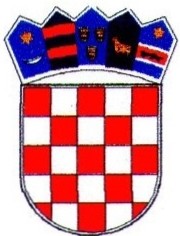 REPUBLIKA HRVATSKAVARAŽDINSKA ŽUPANIJA  OPĆINA KLENOVNIKOPĆINSKI  NAČELNIKKLASA: 112-02/18-01/01UBROJ:  2186/015-18-13Klenovnik, 29.05.2018.Općinski načelnik Općine Klenovnik, temeljem čl.24. stavak 5 Zakona o službenicima i namještenicima u lokalnoj i područnoj(regionalnoj) samoupravi ("NN“ br. 86/06, 61/11 i 04/18) donosi,                           ODLUKU  O PONIŠTENJU NATJEČAJA                                                        Članak 1.Poništava se  Natječaj za imenovanje pročelnika/ce Jedinstvenog upravnog odjela Općine Klenovnik – 1 izvršitelj/ica ( KLASA:  112-02/18-01/03, URBROJ: 2186/015-18-01 od dana 09. svibnja 2018.), objavljen u „Narodnim novinama“ broj 43 od 11. svibnja 2018.), te na web stranici i oglasnoj ploči Općine Klenovnik.                                                       Članak 2.Protiv ove Odluke nije dopušteno podnošenje pravnih lijekova sukladno  članku 24.  stavku 5. Zakona o službenicima i namještenicima u lokalnoj i područnoj (regionalnoj) samoupravi („NNˇ br. 86/06, 61/11 i 04/18). Odluka će se dostaviti svim kandidatima prijavljenim na natječaj.                                                      Članak 3.Ova Odluka  će se objaviti u Narodnim novinama, na web-stranici i na oglasnoj ploči Općine Klenovnik.                                              Članak 4.Ova odluka stupa na snagu danom donošenja.                                                                                        OPĆINSKI NAČELNIK                                                                                             Mladen Blaško